Geboortedatum:……………………….……………………….……………………….Jongen/Meisje:………...................………...................………...................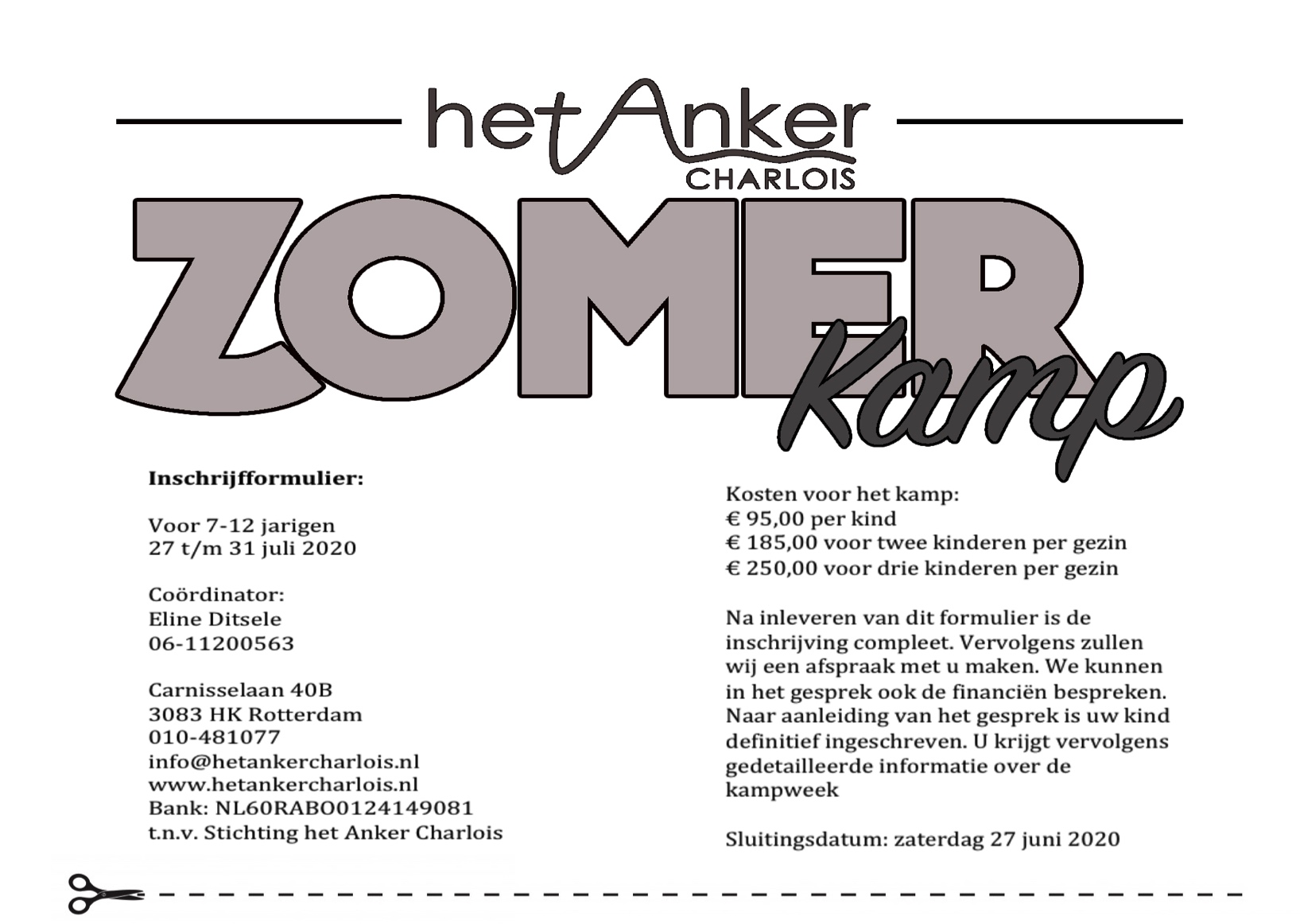 Ik: …………………………………………………………………………………………………………………………………..(naam ouders/verzorg(st)er) geef mijn kind(eren) op voor deze kampweekNaam kind(eren):1.   ………………………….......................................................2.   …………………………………………………………….......3.   ……………………………………………………………….……Adres: ……………………………………………………………………………………………………………………………Postcode: ………………………………………………………………………………………………………………………Woonplaats: ............................................................................................................................................................Telefoonnummer(s): …………………………………….……………………………….………………………………E-mailadres: ……………………………………………………………………………….…………………………………Wijze van betalen: (a.u.b. aankruisen) Contant In gedeelten storten  In één keer Handtekening ouders/verzorg(st)er: